Join two- and four-year faculty, employers, students, and recent graduates for a facilitated discussion on ensuring students have the skills, such as safety and ethics, needed for academic and professional success. The discussion will be preceded by a short networking session, and refreshments will be served. The event is on TIME, DATE, and location.Participation is free but open only to CONFERENCE participants. If you and your students are heading to CONFERENCE, be sure to register for “Student Skills for Success” at REGISTRATION INFORMATION. Students are eligible for free business cards [IF APPLICABLE].Contact CONTACT INFORMATION with questions. Participation is limited, so sign up today!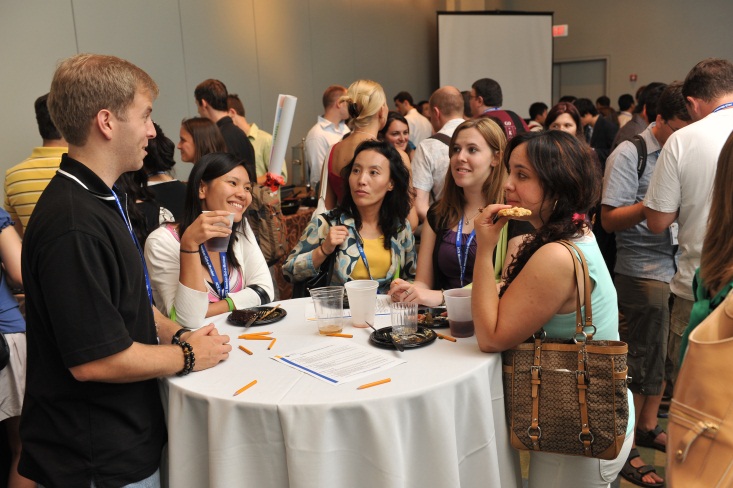 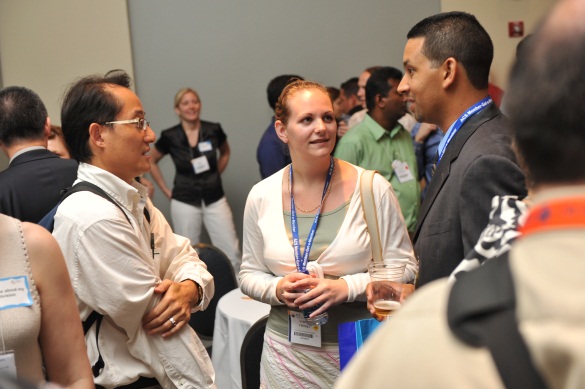 